СОДЕРЖАНИЕ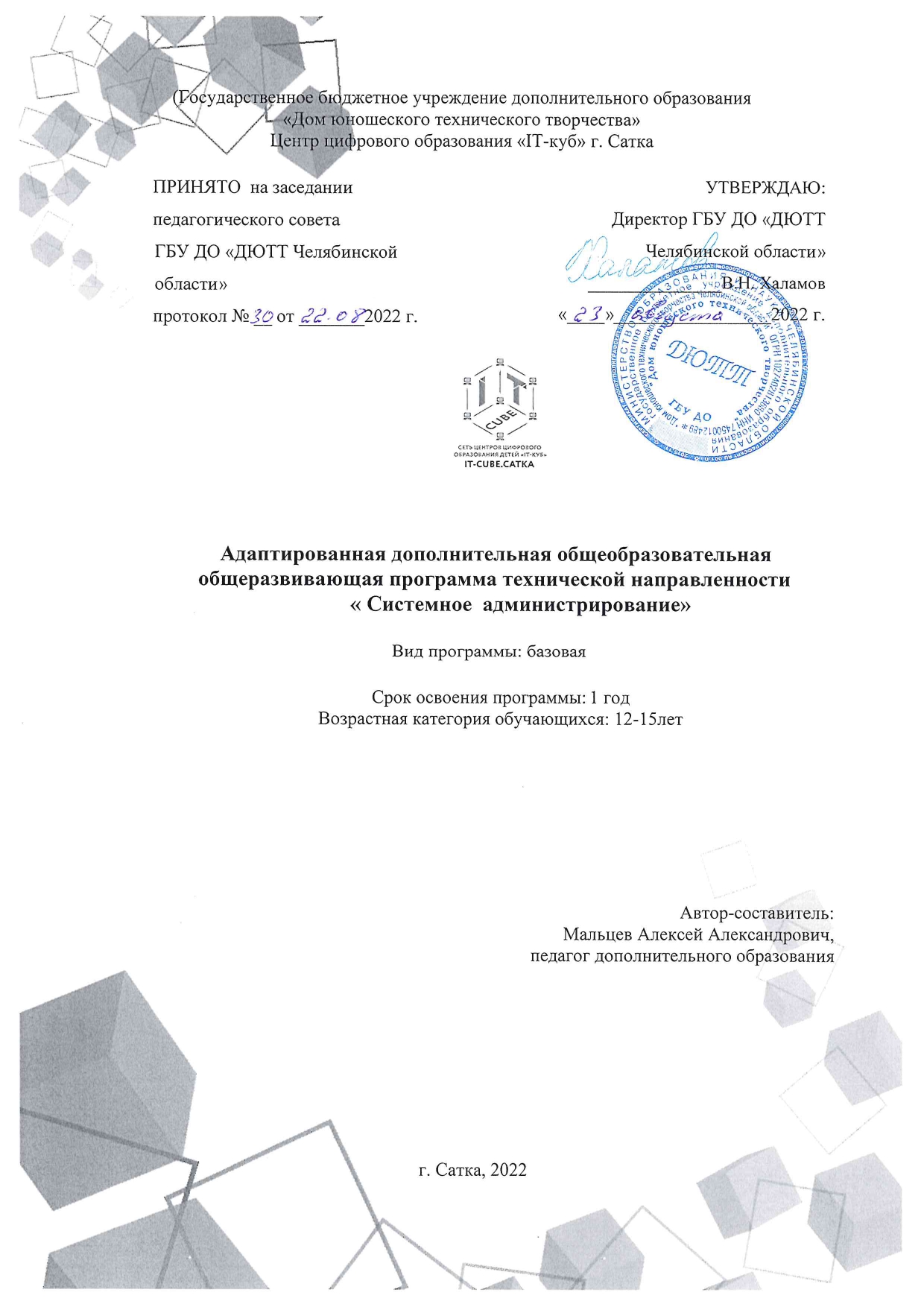 Описание программы	3РАЗДЕЛ 1. КОМПЛЕКС ОСНОВНЫХ ХАРАКТЕРИСТИК ПРОГРАММЫ	51.1 Пояснительная записка	51.2 Цель и задачи программы	71.3 Календарный учебный график	81.4 Учебно-тематический план	81.5 Содержание программы	91.6. Планируемые результаты	10РАЗДЕЛ 2. КОМПЛЕКС ОРГАНИЗАЦИОННО-ПЕДАГОГИЧЕСКИХ УСЛОВИЙ	112.1 Условия реализации программы	112.2 Формы аттестации обучающихся	112.3 Оценочные и методические материалы	112.4 Список литературы	12Приложения	.Описание программы «Системное администрирование» на 2022-2023 уч. годРАЗДЕЛ 1. КОМПЛЕКС ОСНОВНЫХ ХАРАКТЕРИСТИК ПРОГРАММЫ1.1 Пояснительная запискаСистемный администратор (англ. System administrator – дословно «администратор системы») – профессионал в области информационных технологий, обязанности которого подразумевают обеспечение штатной работы компьютерной техники, сети и программного обеспечения.Современные технологии предоставляют пользователю мощный инструментарий для решения различных задач. Появилась возможность автоматизации некоторых процессов и функций через Веб-интерфейсы. Многие организации имеют собственные сайты и страницы в Интернете, но для того, чтобы создать, поддерживать сеть предприятия, необходимо обладать определёнными навыками и знаниями.В настоящее время наиболее перспективной профессиональной средой является сфера информационных технологий и программирования.Системное администрирование имеет особое значение в разных областях, в том числе и в образовании. Этот процесс представляет собой целый комплекс специализированных услуг, которые направлены на то, чтобы обеспечить бесперебойную работу всего оборудования и компьютерной техники, а также надёжную защиту данных, сохранение информационных ресурсов и максимальную безопасность сети. Адаптированная дополнительная общеобразовательная общеразвивающая программа «Системное администрирование» относится к технической направленности.По степени освоения предполагается разделение программы по полугодиям на 2 уровня – ознакомительный  и базовый.По форме организации содержания и процесса педагогической деятельности программа является интегрированной.Программа разработана в соответствии со следующими нормативными документами:Федеральный закон от 29 декабря 2012 г. № 273-ФЗ «Об образовании в Российской Федерации» (с последующими изменениями)Государственная программа Российской Федерации «Развитие образования» на 2013 - 2020 годы / Постановление Правительства РФ от 15.04.2014 г.№ 295 (ред. от 27.04.2016)Концепция развития дополнительного образования детей до 2030 года /Распоряжение правительства Российской Федерации от 24.04.2015 г. № 729-рПорядок организации и осуществления образовательной деятельности по дополнительным общеобразовательным программам /Приказ МинПросвещения РФ от 09.11.2018 г. № 19Методические рекомендации по проектированию дополнительных общеразвивающих программ (включая разноуровневые программы) / Письмо Минобрнауки РФ от 18.11.2015 г. N 09-3242СанПин 2.4.3648-20 «Санитарно-эпидемиологические требования к организациям воспитания и обучения, отдыха и оздоровления детей и молодежи» / Постановление Главного государственного санитарного врача Российской Федерации от 28.09.2020 г. № 28Актуальность программы Дополнительное образование детей с ограниченнымивозможностями здоровья обеспечивает их адаптацию к жизни в обществе,профессиональную ориентацию, а также выявление и поддержку детей,проявивших выдающиеся способности. Дополнительные общеобразовательные общеразвивающие программы для детей с ОВЗдолжны учитывать возрастные и индивидуальные особенности детей.Большое внимание в ФЗ «Об образовании в РФ» отводится воспитанию и обучению детей (обучающихся) с ограниченными возможностями здоровья - физическое лицо, имеющее недостатки в физическом и (или) психологическом развитии, подтвержденныепсихолого-медико-педагогической комиссией и препятствующиеполучению образования без создания специальных условий. Одним из условий позитивной социализации детей с ограниченными возможностями развития, развития их познавательной мотивации, инициативы и творческих способностей является их включение в образовательный процесс с учетом возможностей и особенностей каждой категории детей. Одним из решений этих вопросов может стать адаптированная дополнительная образовательная  общеразвивающая программа технической направленности«Системное администрирование» Актуальность программы обусловлена потребностью общества в технически грамотных специалистах и полностью отвечает социальному заказу по подготовке квалифицированных кадров. Учитывая сложность и многообразие компьютерной техники, становится понятно, что заниматься системным администрированием может только специалист, обладающий необходимыми знаниями и навыками.В обязанности любого системного администратора входит решение большого количества разнообразных задач, призванных облегчить жизнь как ему самому, так и пользователям:  мониторинг серверов или отдельных процессов, резервное копирование баз данных, просмотр логов с последующей выборкой необходимой информации, настройка и совершенствование системы информационной безопасности, заведение и редактирование пользовательских учётных записей и т. д.Поэтому настройка сети, обслуживание и администрирование локальной сети являются актуальными задачами настоящего времени и являются своего рода уникальными образовательными продуктами в области информационных технологий.Педагогическая целесообразность данной программы заключается в том, что ее реализация неизбежно изменит картину восприятия учащимися (ОВЗ) технических дисциплин, переводя их из разряда умозрительных в разряд прикладных. С учетом повсеместного проникновения вычислительных устройств в современном мире, полезно начинать преподавание базовых навыков системного и сетевого администрирования обучающимся уже среднего школьного возраста. Мало того, что это весьма полезно для общего развития, полученные практические умения позволят подросткам гораздо увереннее ориентироваться среди современного (и будущего) многообразия устройств, технологий и сервисов.Адаптированная программа «Системное администрирование» составлена в виде двух модулей (Модуль 1 «Вводный», Модуль 2 «Базовый»), позволяющих получить обучающимся необходимый объём знаний вне зависимости от уровня подготовки и потребности. Ознакомительный уровень предполагает использование и реализацию общедоступных и универсальных форм организации материала, минимальную сложность предлагаемого для освоения содержания программы. Базовый уровень предполагает использование и реализацию таких форм организации материала, которые допускают освоение специализированных знаний и языка, гарантированно обеспечивают трансляцию общей и целостной картины в рамках содержательно-тематического направления программы. Результатом каждого модуля является проект (групповой, индивидуальный), демонстрирующий сформированность компетенций.Программное содержание каждого последующего модуля опирается на сформированные знания и умения предыдущего, предполагает их расширение, углубление, а также вносит значительный элемент новизны.Отличительные особенности Данная программа является базовой, и задает определенный базовый минимум знаний, умений и опыта, детей с ограниченными возможностямиздоровья в области технического творчества. Программа составлена с учетом возможностей детей с ОВЗ и с учетом их образовательных потребностей.Отличительной особенностью данной программы так же в том, что она является практико-ориентированной. Освоение обучающимися навыков разработки сети, веб-сервисов и сетевых служб происходит в процессе практической и самостоятельной работы. Это позволяет обучающимся получать не только теоретические знания в области администрирования, но и уверенно овладевать IT-технологиями, что поможет им самоопределиться и выстроить траекторию личностного роста в современном информационном обществе. В процессе администрирования обучающиеся получат дополнительное образование в области математики, электроники и информатики, а также знания в области технического английского языка. Программа предполагает возможность участия обучающихся в соревнованиях, олимпиадах и конкурсах, таких как Сетевое и системное администрирование JuniorSkills и WorldSkills.Адресат программы – школьники с ограниченными возможностями здоровья, имеющие склонность к алгоритмическому мышлению, увлекающихся IT-технологиями. При зачислении на программу родители (законные представители) имеют право предоставить копию коллегиального заключения психолого-медико-педагогической комиссии сцелью выстраивания индивидуального учебного плана. Для внесения изменений в индивидуальный учебный план родителям может быть предложено прийти психолого-педагогический консилиум организации.Возраст обучающихся, участвующих в реализации данной программы – 12-15 лет. На обучение принимаются все желающие, без предварительной подготовки, по заявлению родителей или лиц, их заменяющих. Набор в объединение производится по желанию обучающихся и их родителей. Содержание программы учитывает возрастные и психологические особенности обучающихся в возрасте 12-15 лет, которые определяют выбор форм проведения занятий. Выделенный возрастной период при формировании групп 12-15 лет базируется на психологических особенностях развития старшего подросткового возраста (по Д. Б. Эльконину).Обучающиеся этого возраста отличаются внутренней уравновешенностью, стремлением к активной практической деятельности, поэтому основной формой проведения занятий выбраны практические занятия. Обучающихся также увлекает совместная, коллективная деятельность, так как резко возрастает значение коллектива, общественного мнения, отношений со сверстниками, оценки поступков и действий обучающегося со стороны не только старших, но и сверстников. Обучающийся стремится завоевать в их глазах авторитет, занять достойное место в коллективе. Поэтому в программу включены практические занятия соревновательного характера, которые позволяют каждому проявить себя и найти своё место в детском коллективе.Также следует отметить, что обучающиеся данной возрастной группы характеризуются такими психическими процессами, как изменение структуры личности и возникновение интереса к ней, развитие абстрактных форм мышления, становление более осознанного и целенаправленного характера деятельности, проявление стремления к самостоятельности и независимости, формирование самооценки. Эти процессы позволяют положить начало формированию начального профессионального самоопределения обучающихся.Форма обучения – очная, с возможностью применения дистанционных технологий. Срок реализации и объем программы определяется содержанием программы и составляет 1 год (72 академических часа).Режим занятий: 2 академических часа в неделю. 1 раз по 2 часа  (академический час – 45 мин.). Через каждые 45 минут занятия следует 15-минутный перерыв согласно требованиям СанПиН. Количество обучающихся в группе 12 человек. Цель и задачи программыЦелью программы является формирование у обучающихся с особенностями здоровья интереса к техническим видам творчества, развитие логического, технического мышления и создание условий для творческой самореализации личности обучающегося, посредством получения навыков работы с современными компьютерными системами автоматизированного проектированияЗадачи:Обучающие: познакомить с научной терминологией, ключевыми понятиями, методами и приёмами системного администрирования и межсетевого взаимодействия;научить понимать принцип работы сетевых служб и сетевых протоколов;научить работать с программным обеспечением, предназначенным для настройки серверов;научить работать с информационными системами в современных информационно-образовательных средах.Метапредместные (развивающие): развивать личностные качества (активность, инициативность, волю, любознательность и т. п.);развивать внимание, память, восприятие, образное мышление;развивать логическое и пространственное воображение; развивать творческие способности и фантазию;развивать мотивацию обучающихся к познанию и творчеству;формировать положительные черты характера: трудолюбие, аккуратность, собранность, усидчивость, отзывчивость;развивать навыки анализа и оценки получаемой информации;развивать мотивацию к профессиональному самоопределению обучающихся.Личностные (воспитательные): воспитывать навыки самоорганизации;воспитывать навыки сотрудничества: работа в коллективе, в команде, микро-группе;воспитывать бережное отношение к технике, терпение в работе;воспитывать аккуратность, стремление доводить работу до конца;воспитывать самостоятельность, инициативу, творческую активность.Здоровье-сберегающие: привить стремление к физическому развитию и укреплению здоровья обучающегося;сформировать правильную осанку;обеспечить эмоциональный комфорт и позитивное психологическое самочувствие обучающегося в процессе общения со сверстниками и взрослыми;формировать у обучающегося культуру сохранения и совершенствования собственного здоровья.1.3 Календарный учебный график1.4 Учебно-тематический план1.5 Содержание программыВведениеТеоретическая часть: Введение в образовательную программу. Входная диагностика. Инструктаж по ТБ и ПДД.Модуль 1. ВводныйТема 1. Введение в специальность. Устройство ПК.Теоретическая часть: Знакомство с работой системного администратора, Знакомство с компонентами персонального компьютера и их внутренним устройством. Практическая работа: Сборка персонального компьютера. Основные технические характеристики персонального компьютера.Тема 2. Файловая система.Теоретическая часть: Понятие «Каталог файла», «полное имя файла». Классификация файловых систем. Основные операции с файлами.Практическая часть: Знакомство с файловой системой и основными понятиями. Ознакомление с основными операциями и файлами.Тема 3. Программное обеспечение. Операционные системы.Теоретическая часть: Определение «программное обеспечение». Классификация программного обеспечения. Порядок загрузки персонального компьютера (знакомство с bios и операционными системами). Знакомство с виртуальными машинами.Практическая часть: Работа с VirtualBox. Установка операционный системы.Тема 4. Программное обеспечение. Операционная система.Теоретическая часть: Понятие «графический интерфейс пользователя». Знакомство с интерфейсом пользователя. Расположение основных системных файлов.Практическая часть: Инструменты администрирования ПК (диспетчеры: устройств, дисков, пользователей, задач и т.д.)Тема 5. Операционная система. Учётная запись пользователя.Теоретическая часть: Понятие «учётная запись». Безопасность данных пользователя при создании индивидуальной учётной записи. Рекомендации по формированию паролей к учётной записи.Практическая часть: Создание учётной записи.		Тема 6. Программное обеспечение. Драйвер.Теоретическая часть: Понятие «драйвер».Практическая часть: Установка драйверов.Тема 7. Программное обеспечение. Системное программное обеспечение.Теоретическая часть: Типы лицензий программного обеспечения, примеры системного программного обеспечения (архиватор, антивирус, брандмаузер, программы для архивирования и резервного копирования, восстановление файлов).Тема 8. Программное обеспечение. Электронная подпись.Теоретическая часть: Понятие «электронная подпись». Использование электронной подписи в жизни общества.Тема 9. Прикладное программное обеспечение.Теоретическая часть: Классификация прикладного программного обеспечения. Знакомство с различным программным обеспечением (платными и бесплатными аналогами). Практическая часть: Установка программного обеспечения. Работа с архиватором.Тема 10. Локальные сети.Теоретическая часть: Топология сетей. IP – адрес, Интернет, сервер и иное сетевое оборудование. Линии связи.Тема 11. Локальные сети. Протоколы передачи данных. Доменная система имён.Теоретическая часть: Понятие «доменное имя», доменная система имён (DNS, DNS Security Extensions), структура доменных систем имён, полное имя домена.Тема 12. Локальные сети. Протоколы передачи данных. Электронная почта.Теоретическая часть: Принцип работы электронной почты. Протоколы электронной почты. Почтовый клиент. Защита Электронных писем.Тема 13. Локальные сети. Протоколы передачи данных. Веб – сервер, ftp – сервер.Теоретическая часть: Принцип работа протоколов http, ftp. Принцип работы web – сервера.Тема 14.  Локальные сети. Анонимность в сети. Прокси – сервер.Теоретическая часть: Анонимность в сети. Принцип работы прокси – сервера.Тема 15. Локальные сети. Программы удалённого администрирования.Теоретическая часть: Удалённое администрирование. Обзор программ для удалённого администрирования.Тема 16. Локальные сети. Обзор Windows – server. Теоретическая часть: Обзор программных операционных систем для серверов. Централизованное управление сетью.Тема 17. Что такое WEB и интернет ресурсы.Теоретическая часть: Познакомить с основными понятиями глобальной компьютерной   сети Интернет.Практическая часть: освоить способы поиска информации, используя поисковую систему, выработать умения оперирования с данным сервисом Интернет.Тема 18. Что такое вирусы как распознать и не заразить компьютер, Антивирусное ПО.Теоретическая часть: история возникновения первых вирусов; изучение всех вопросов, касающихся компьютерных вирусов: определение; влияние вирусов на работу компьютера; «первая помощь» при обнаружении вирусов; классификация вирусов и знакомство с антивирусными программами.Практическая часть: научить применять антивирусную программу «Антивирус Касперского».Тема 19. Консоль и команды для администрирования, возможности, удобства работы с консолью.Теоретическая часть: Консоль управления Microsoft Management Console (MMC), группирование средств администрирования, которые используются для администрирования сетей, компьютеров, служб и других системных компонентов.Практическая часть: Создание консоли администрирования MMC в авторском режиме.Тема 20. Сетевое оборудование и его настройка.Теоретическая часть: Познакомиться с основными компонентами сетевого оборудования, их назначением и характеристиками. Получить представление о построении кабельной системы, стандартах ее проектирования и монтажа. Практическая часть: Получить навыки по подключению отдельного ПК к ЛВС, исследованию топологии и организации ЛВС небольшого подразделения. Изучить простейшие приемы работы в сетевой среде и команды ОС, используемые для этого.	Тема 21. Компьютерная безопасность.Теоретическая часть: Расширить представление обучающихся о возможностях ПК, средствах его защиты. 	Практическая часть: Познакомить с различными программами по компьютерной безопасности.	Тема 22. Темы для углубленного изучения.3. Проектная работаТеоретическая часть: Введение в проектную деятельность, основы проектной деятельности,  консультации экспертов, подготовка к конкурсам и соревнованиям.           Практическая часть: Проект «Адреса IPv4 и сетевые подключения», «Настройка беспроводного маршрутизатора и клиента», «Создание сети, состоящей из коммутатора и маршрутизатора». Создание рабочей группы,  проектирование, тестирование, отладка, запуск проекта, подготовка к конкурсам и соревнованиям.Итоговая аттестацияПрактическая часть: Защита проектов1.6. Планируемые результатыВ процессе занятий по программе к окончанию учебного года обучающиеся будут знать:правила техники безопасности при работе с персональным компьютером; базовые понятия, принципы построения локально-вычислительной сети; основные сетевые протоколы, сетевые службы, средства мониторинга;историю развития информационных технологий и локальных сетей и сети интернет; специальные понятия и термины; методы проектной деятельности.В процессе занятий по программе к окончанию учебного года обучающиеся будут уметь:работать с оборудованием, подключать компьютеры к сети, настраивать и оптимизировать сети, диагностировать неполадки и восстанавливать системы;строить одноранговые сети и сети доменной структуры;создавать мини-проекты на основе полученных знаний.По итогам освоения программы, к окончанию учебного года, обучающийся приобретет:Метапредметные результаты: формирование навыков самоорганизации;формирование навыков сотрудничества: работа в коллективе, в команде, микро-группе;воспитание бережного отношение к технике;воспитание самостоятельности, инициативности;развитие навыков анализа и оценки получаемой информации.Личностные: развитие личностных качеств (активность, инициативность, воля, любознательность и т. п.); развитие внимания, памяти, восприятия, образного мышления;развитие логического и пространственного воображения; развитие творческих способностей и фантазии;развитие мотивации к познанию и творчеству;формирование положительных черт характера: трудолюбия, аккуратности, собранности, усидчивости, отзывчивости;развитие мотивации к профессиональному самоопределению.                            Психолого-педагогическое сопровождение                    Для создания специальных образовательных условий и эффективного                    сопровождения ребенка с ОВЗ создается психолого-педагогический                        консилиум учреждения или организуется взаимодействие с  территориальными            -центрами.РАЗДЕЛ 2. КОМПЛЕКС ОРГАНИЗАЦИОННО-ПЕДАГОГИЧЕСКИХ УСЛОВИЙ2.1 Условия реализации программыМатериально-техническое обеспечение:Занятия проходят в помещении с оптимальными условиями, отвечающими требованиям СанПиН, на базе Центра цифрового образования детей «IT-куб» г.Южноуральск.Для реализации учебных занятий используется следующее оборудование и материалы:системный блок, монитор, клавиатура, роутер, коммутатор, кабель "витая пара" в бухте, ноутбук, наушники, МФУ, моноблочное интерактивное устройство, напольная мобильная стойка для интерактивных досок или универсальное настенное крепление, доска магнитно-маркерная настенная, флипчарт магнитно-маркерный на треноге, обжимной инструмент, отвертка, коннекторы, сетевой фильтр.Информационное обеспечение: Операционная система Windows; Интернет-источники; поддерживаемые браузеры (для работы LMS): Yandex Browser, Chrome, Chrome Mobile, Firefox, Opera ;сетевая карта; звуковая карта; колонки; Программное обеспечение для сетевого администрирования: VMware Workstation Pro, TeamViewer Premium, Office 365, варианты демонстрационных программ, материалы по терминологии ПО; инструкции по настройке оборудования; учебная и техническая литература; методические пособия, разрабатываемые преподавателем с учётом конкретных условий; техническая библиотека объединения, содержащая справочный материал, учебную и техническую литературу.  Кадровое обеспечение: Программа реализуется Лавровым Ю.В., педагогом дополнительного образования с высшим образованием и повышением квалификации по теме «Основы технологии формирования гибких компетенций при обучении проектной деятельности».2.2 Формы аттестации обучающихсяСистема контроля знаний и умений обучающихся представляется в виде:Текущего контроля (осуществляется путём наблюдения за обучающимися в процессе изучения разделов программы);Промежуточной аттестации (в конце первого полугодия);Итоговой аттестации (проводится в форме защиты проектов в конце учебного года).Проект является одним из видов самостоятельной работы, предусмотренной в ходе обучения по программе. Педагог-наставник оказывает консультационную помощь в выполнении проекта. В комплект обязательных материалов, которые представляются обучающимися, входит: исходный код программы в архиве, презентация проекта.Индивидуальный (групповой) проект оценивается формируемой комиссией. Состав комиссии (не менее 3-х человек): педагог-наставник, администрация учебной организации, приветствуется привлечение IT-профессионалов, представителей высших и других учебных заведений. Компонентами оценки индивидуального (группового) проекта являются (по мере убывания значимости): качество индивидуального проекта, отзыв руководителя проекта, уровень презентации и защиты проекта. Если проект выполнен группой обучающихся, то при оценивании учитывается не только уровень исполнения проекта в целом, но и личный вклад каждого из авторов. Решение принимается коллегиально. 2.3 Оценочные и методические материалыВ программу входят разнообразные оценочные материалы, в зависимости от темы занятия. (Приложение)Организация образовательного процесса в данной программе происходит в очной форме обучения, с возможностью применения дистанционных технологий, и групповой форме.При реализации программы используются различные методы обучения:объяснительно-иллюстративный (предъявление информации различными способами (объяснение, рассказ, беседа, инструктаж, демонстрация, работа с технологическими картами и др.);проблемный (постановка проблемы и самостоятельный поиск её решения обучающимися);репродуктивный (воспроизводство знаний и способов деятельности по аналогу);поисковый (самостоятельное решение проблем);метод проблемного изложения (постановка проблемы педагогом, решение ее самим педагогом, соучастие обучающихся при решении);метод проектов (технология организации образовательных ситуаций, в которых обучающийся ставит и решает собственные задачи).Для оценки результативности обучения и воспитания регулярно используются разнообразные методы: наблюдение за деятельностью; метод экспертной оценки преподавателем, мотивация, убеждение, поощрение, упражнение, стимулирование, создание ситуации успеха. Данные методы используются при анализе деятельности обучающихся, при организации текущей, промежуточной и итоговой аттестации обучающихся.Перечисленные выше методы обучения используются в комплексе, в зависимости от поставленных целей и задач.Формы организации учебного занятия по программеВ образовательном процессе помимо традиционного учебного занятия используются многообразные формы, которые несут учебную нагрузку и могут использоваться как активные способы освоения образовательной программы, в соответствии с возрастом обучающихся, составом группы, содержанием учебного модуля: беседа;лекция;мастер-класс;практическое занятие;защита проектов;конкурс;викторина;диспут;круглый стол;«мозговой штурм»;воркшоп;квиз. Некоторые формы проведения занятий могут объединять несколько учебных групп или весь состав объединения, например, экскурсия, викторина, конкурс и т. д. В данной программе применяются следующие педагогические технологии: технология индивидуализации обучения; технология группового обучения; технология коллективного взаимообучения; технология дифференцированного обучения; технология разноуровневого обучения; технология проблемного обучения; технология развивающего обучения; технология дистанционного обучения; технология игровой деятельности; коммуникативная технология обучения; технология коллективной творческой деятельности; технология решения изобретательских задач; здоровье-сберегающая технология. Методическое обеспечение учебного процесса включает разработку преподавателем методических пособий, вариантов демонстрационных программ и справочного материала.Список литературыСписок литературы для педагога:Администрирование локальных сетей Windows NT/2000/.NET: Учебное пособие. Назаров С. В. - 2-е изд., перераб. и доп. - М.: Финансы и статистика, 2003. - 480 с.: ил.Администрирование сети на примерах. Поляк-Брагинский А. В. - СПб.: БХВ-Петербург, 2005. - 320 с.: ил.Аппаратные средства локальных сетей. Энциклопедия / М. Гук, - СПб.: Питер, 2004. - 573 с.: ил.Архитектура компьютерных систем и сетей: Учеб. пособие / Т. П. Барановская, В. И. Лойко и др.; под ред. В. И. Лойко. - М.: Финансы и статистика, 2003. - 256 с.: ил.Виртуальные машины: несколько компьютеров в одном (+CD). / А. К. Гультяев - СПб.: Питер. 2006. - 224 с.: ил.Вычислительные системы, сети и телекоммуникации / В. Л. Бройдо - СПб.: Питер, 2003. - 688 с.: ил.Вычислительные системы, сети и телекоммуникации: Учебник. - 2-е изд., перераб. и доп. / А. П. Пятибратов, Л. П. Гудыно, А. А. Кириченко; Под ред. А. П. Пятибратова - М.: Финансы и статистика, 2004. - 512с.: ил.Защита компьютерной информации от несанкционированного доступа. А. Ю. Щеглов. - СПб.: Издательство «Наука и Техника» - СПб.: БХВ -Петербург, 2000. - 384 с.: ил.Знакомство с Microsoft Windows Server 2003 / Пер. с англ. / Дж. Ханикат - М.: Издательско-торговый дом «Русская редакция», 2003. - 464 с.: ил.Интернет: протоколы безопасности. Учебный курс. Блэк У. - СПб.: Питер, 2001. - 288 с.: илИнформатика: Учеб. пособие для студ. пед. вузов / А. В. Могилев, Н. И. Пак, Е. К. Хеннер; Под ред. Е. К. Хеннера. - 3-е изд., перераб. и доп. - М.: Издательский центр «Академия», 2004. - 848 с.Эльконин Д. Б. Детская психология: учеб. пособие для студ. высш. учеб. заведений / Д. Б. Эльконин; ред.сост. Б. Д. Эльконин. - 4-е изд., стер. - М.: Издательский центр «Академия», 2007. - 384 с.Список литературы для обучающихся:Гленн К. Системное администирование в школе. вузе, офисе. —М. СОЛОН-ПРЕСС, 2008Н.В. Максимов, И.И. Попов. Компьютерные сети [Электронный ресурс]: учеб. Пособие-М.: ФОРУМ: ИНФРА-М2017. Новожилов Е.О. Компьютерные сети–М.: ОИЦ «Академия, 2013Электронные ресурсы:Словарь рабочих терминов по предпрофильной подготовке [Электронный ресурс]. URL: http://www.do.tgl.ru/files/specialized_education/2347_3.pdfЭлектронный ресурс. Форма доступа:  http://ascon.ru/; http://www.chaynikam.info/foto.htmlУчебное электронное пособие «Компьютерные сети». http://it.mmcs.sfedu.ru/Методические материалы, размещенные на сайте «Microsotft»  https://www.microsoft.com/ru-ru//Обучающие материалы с официального сайта «Cisco». https://www.cisco.com/Обучающие материалы с сайта https://www.linux.org.ruПриложение 1.Пример контрольного тестирования (стартовый уровень) Модуль 1. Введение  Дата_________________ Максимальное время выполнения заданий: 30 минут ФИО учащегося________________________________________ Группа________ Вопросы тестового задания Задание № 1 1. Какие устройства являются устройствами ввода? Выберите два варианта. 1) проектор; 2) цифровой фотоаппарат; 3) динамики; 4) принтер; 5) устройство биометрической аутентификации. 1.2. Какой термин используется для определения проводников на материнской плате, которые обеспечивают перенос данных из одной части компьютера в другую? 1) набор микросхем; 2) мост; 3) плата ввода-вывода; 4) шина. 1.3. Что, как правило, контролируется северным мостом чипсета? Выберите два варианта. 1) обмен данными между ЦП и звуковой платой; 2) доступ к видеокарте; 3) обмен данными между ЦП и жестким диском;  4) обмен данными между ЦП и портами ввода-вывода; 5) доступ к ОЗУ. 1.4. Какой компонент оказывает наибольшее влияние на выбор корпуса и блока питания при создании нового ПК? 1) тип жесткого диска; 2) модуль ОЗУ; 3) звуковая карта; 4) материнская плата; 5) видеоадаптер. 1.5. Пользователь, играющий в видеоигру на игровом ПК со стандартным жестким диском EIDE 5400 об/мин, замечает значительное снижение уровня производительности. Какой вариант обновления жесткого диска поможет повысить уровень производительности, а также увеличит надежность компьютера и снизит его энергопотребление? 1) Твердотельный накопитель. 2) Жесткий диск SATA 10 000 об/мин. 3) Жесткий диск SATA 7200 об/мин. 4) Жесткий диск EIDE 7200 об/мин. Задание № 2 2.1. Какие два требования к аппаратным средствам компьютера предъявляются в случае необходимости запуска нескольких виртуальных машин? Выберите два варианта. 1) несколько мониторов; 2) большой объем ОЗУ; 3) видеоадаптер высокого разрешения; 4) высокоскоростной адаптер беспроводной связи; 5) многоядерный ЦП. 2.2. Какая единица измерений используется для обозначения скорости жесткого диска? 1) число страниц в минуту; 2) число кластеров в минуту;3) число оборотов в минуту; 4) гигабайты. 2.3. Какой тип разъёма можно использовать для подсоединения внутреннего жёсткого диска к материнской плате? 1) SATA 2) USB 3) eSATA 4) Thunderbolt 2.4. Укажите назначение блока питания: 1) Преобразование переменного тока в постоянный ток более низкого напряжения. 2) Преобразование переменного тока в постоянный ток более высокого напряжения. 3) Преобразование постоянного тока в переменный ток более высокого напряжения. 4) Преобразование постоянного тока в переменный ток более низкого напряжения. 2.5. Инженер выполняет осмотр материнской платы и видит 24-контактный разъем. Какой компонент подключается к материнской плате через этот 24-контактный разъем? 1) диск SATA; 2) блок питания; 3) видеокарта; 4) привод гибких дисков; 5) привод оптических дисков PATA. Задание № 3 3.1. Компьютер с операционной системой Windows 7 включается, но ОС не загружается. Инженер подозревает, что операционная система была атакована вирусом, что привело к её неисправности. Какие меры можно принять для восстановления работоспособности ОС? 1) Выполнить chkdsk на поврежденном диске для восстановления системных файлов до послеустановочного состояния. 2) Использовать последовательное резервное копирование для восстановления системы. 3) Использовать разностное резервное копирование для восстановления системы. 4) Использовать образ системы, созданный до возникновения сбоя, для восстановления системы. 3.2. Что использует операционная система для связи с аппаратными средствами? 1) интерфейс программирования приложений; 2) драйвер устройства; 3) BIOS; 4) CMOS. 3.3. Назовите две функции операционной системы: 1) управление BIOS; 2) управление приложениями; 3) редактирование блок-схем; 4) контроль доступа к оборудованию; 5) компиляция программ; 6) обработка текста; 7) выход в Интернет. 3.4. Какой термин обозначает способность компьютера выполнять одновременно несколько приложений? 1) многозадачность; 2) мультимедиа; 3) многопользовательский режим; 4) многопроцессорная обработка. 3.5. Какую общую процедуру может выполнить технический специалист для определения причины неполадок в работе операционной системы? 1) проверить блок питания; 2) проверить соединения вентилятора и убедиться в его работоспособности; 3) загрузить компьютер в безопасном режиме, чтобы определить, связана ли неполадка с драйверами; 4) задокументировать время, затраченное на разрешение проблемы.Приложение 1.Пример контрольного тестирования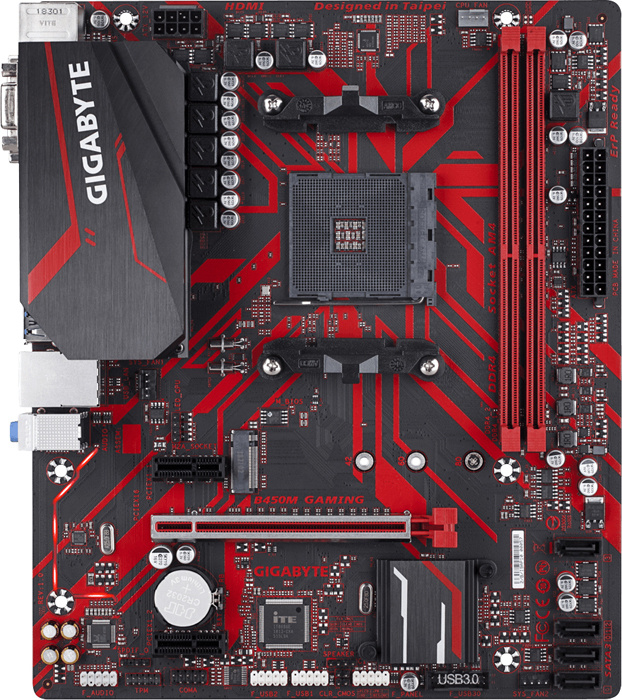  Найди и запиши:Какая модель материнской платы изображена на картинке?Сколько разъемов SATA есть на материнской плате?Сколько разъемов для подключения оперативной памяти?Сколько USB 2.0 можно подключить на переднюю панель компьютера?Сколько AUDIO разъемов можно вывести на переднюю панель компьютера?Имеет ли материнская плата разъем для вывода USB3.0 на переднюю пане?Сколько корпусных вентиляторов (SYS FAN) можно подключить к этой материнской плате?Напиши производителя материнской платыCMDКак можно запустить консоль CMD?Win+R и выполнить команду CMDWin+R и выполнить команду КОНСОЛЬWin+R и выполнить команду ТЕРМИНАЛКакая из команд вызывает «Панель управления»?Controlпанель управленияCMDTracertЧто делает команда ping google.com?Команда не существуетВыполняет DDOS атаку на google.comПроверяет доступность узла google.comКакая из команд написана неправильно?Ping 8.8.8.8MsconfigTracertShutdown /s /fВозможно ли сделать файл с определенным набором команд?Да возможно, записав команды последовательно в bat файлНет, в операционной системе невозможно сделать такой файлКакой из результатов выведет команда ping 8.8.8.8 при наличии сети интернетИспользование: ping [-t] [-a] [-n <число>] [-l <размер>] [-f] [-i <TTL>] …PING: сбой передачи. Общий сбой.Ответ от 8.8.8.8: число байт=32 время=69мс TTL=57Мы выполнили команду ipconfig и получили результат:----------------------------------------Адаптер беспроводной локальной сети Беспроводная сеть:   DNS-суффикс подключения . . . . . :   Локальный IPv6-адрес канала . . . : fe80::146a:5821:d2e0:f2e8%17   IPv4-адрес. . . . . . . . . . . . : 192.168.88.193   Маска подсети . . . . . . . . . . : 255.255.255.0   Основной шлюз. . . . . . . . . : 192.168.88.1----------------------------------------Какая строка показывает IP адрес устройства на котором выполнили команду?IPv4-адрес. . . . . . . . . . . . : 192.168.88.193Маска подсети . . . . . . . . . . : 255.255.255.0Основной шлюз. . . . . . . . . : 192.168.88.1С помощью какой из команд мы можем определить IP адрес роутера?Tracert 8.8.8.8IpconfigArp /aВсе вышеперечисленные командыКакая из команд перезагрузит компьютерShutdown /aShutdown /rReboot Что делает команда color Такой команды не существуетОкрашивает фон консолиОкрашивает текст консолиСети Сколько подсетей доступно в сети класса B с маской сети   255.255.255.0?642561024512IP-адрес–это…Модель и производитель сетевой картыУникальный идентификатор устройства, который присваивает производительуникальный идентификатор устройства, подключённого к локальной сети или интернету. ДНС это…Игровой сервер в интернете Сеть магазиновспециальный компьютер, который хранит ip-адреса сайтов.Что может использоваться для построения локальной сети:Хаб, Свитч, Сетевой кабельКомпьютер, Маршрутизатор, Точка доступа, Сетевая картаВсе вышеперечисленное Основными видами компьютерных сетей являются сети:локальные, глобальные, региональныеклиентские, корпоративные, международныесоциальные, развлекательные, бизнес-ориентированные Основным назначением компьютерной сети является:Совместное удаленное использование ресурсов сети сетевыми пользователямФизическое соединение всех компьютеров сетиСовместное решение распределенной задачи пользователями сети  Компьютерная сеть – совокупность:Компьютеров, пользователей, компаний и их ресурсовКомпьютеров, протоколов, сетевых ресурсовКомпьютеров, серверов, узлов     Компьютерную сеть в пределах одного или нескольких зданий называют :Корпоративной; Локальной; Муниципальной; Глобальной. Что такое URL?служба имён, которая преобразует доменный адрес в IPадресуниверсальный адрес документа в Интернетегруппа компьютеров, объединённых по некоторому признакуНет правильного ответа Компьютер, подключенный к Интернету, обязательно имеет:Web-страницуIP-адресдомашнюю Web-страницудоменное имяURL-адресПрограммное обеспечение и горячие клавиши Браузером является?Google ChromeWindowsMicrosoft Exchange Браузером не является:OperaAndroidGoogle Chrome Web-браузер - это:сервер Интернета;программа для просмотра и поиска Web – страниц;устройство для передачи информации по телефонной сети;английское название электронной почты. Что из этого является исполняемым файлом?Minecraft.exeMinecraft.mp3Minecraft.txt какое расширение имеет файл Minecraft.docMinecraftНе имеет расширениеDoc Что из этого не является ОС (Операционной системой)WindowsLinuxAIMPIOS Программа для создания архивов называется…СжимательZip/rarWinRar компьютерная программа, с помощью которой другие программы получают доступ к аппаратному обеспечениюПрограммаДрайверБраузер что позволяет выполнять основные действия по настройке системыНастройкиСпециальное ПОПанель управленияКак открыть диспетчер задач (Несколько вариантов ответа)На клавиатуре нажать комбинацию клавиш Ctrl+Shift+Esc. На клавиатуре нажать комбинацию клавиш Ctrl+Shift+Del и в появившемся списке выбрать соответствующий вариант.На клавиатуре нажать комбинацию клавиш Win+R Как открыть проводник - мой компьютер без мышки. (Несколько вариантов ответа)Открыть пуск, найти Этот компьютер — ПроводникВыполнить комбинацию Win+EНа рабочем столе с помощью стрелок выбрать «Этот компьютер»Открыть через поискВыполнив комбинацию Win+X и выбрав нужный пунктКак переключиться между приложениями или окнами быстрым способом. На панели задач выбрать нужную программуИспользовать комбинацию клавиш Alt+TabНажать кнопку пуска(Win) Как полностью удалить файл в один кликНа нужный файл нажать правую кнопку мыши, в меню выбрать удалитьУдалить с помощь кнопки DelКомбинацией Shift+Del Варианты открытия пуска. (Несколько вариантов ответа)Нажать мышкой на значок «Пуск»Выполнить комбинацию Ctrl+EscНажать кнопку Win Варианты сворачивания окон в Windows 10 и ниже. (Несколько вариантов ответа)С помощью кнопок программКомбинацией клавиш Win+DКомбинацией Win+MКомбинацией Win+Shift+M Как создать фотографию изображения экрана с помощью ОС. (Несколько вариантов ответа)С помощью PrtScrin, вставить в Paint и сохранитьС помощью НожницКомбинаций Win+Shift+SСделать фотографию на телефон Для чего клавиша Pg Up (UP) – Pg Dn(Down) их комбинации Ctrl+ Pg Up (Pg Dn) (Несколько вариантов ответа)Для быстрого перемещения по страницам в документеДля быстрого перемещения по вкладкам в браузерахДля быстрого перемещения по странице в браузереДля быстрого открытия документамДля закрытия документа Как открыть редактор реестра Windows (Несколько вариантов ответа)Комбинацией Win+R > regeditКомбинацией Win+R > gpedit.mscС помощью пускаС помощью поиска Как открыть редактор локальной групповой политикиС помощью поискаС помощью пускаКомбинацией Win+R > regeditКомбинацией Win+R > gpedit.msc Как открыть «Управление компьютером»  (Несколько вариантов ответа)Через «Этот компьютер»С помощью поискаС помощью пуска > Средств администрирования WindowsС помощью пуска > «Управление компьютером»Через «Панель управления»Криптография и защита информацииКакой из этих паролей подойдет для регистрации на развлекательном сайтеhysqDjhjyKtnbn20381098722376JleBo#132123321Qwerty	Какой пароль подойдет для регистрации в банке?Alexey1974RhfcrfRhfcbn%#2Password  ZeleniySl0n_$выберите самый простой парольpasswordIvanovich85Ivanivivan011185S&k23_viTv%07m#Выберите требования, которым должен соответствовать надежный пароль.Состоит из 15 и более символовПредставляет собой распространенную последовательность клавиш (например, qwerty)Содержит личные данные пользователяСостоит из букв различной раскладки, цифр и дополнительных символов Зашифруйте фразу “панель управления ”, используя данный алфавит. Дешифруйте фразу “ J$XQ$V?”, используя данный алфавит.Пример: КОТ => НСХ => J$EПриложение 3Критерии оценивания обучающихся  № группы: ________ 							Дата: _______________Приложение 4.План рассказа о проекте 1. Поприветствовать аудиторию. Представиться. Озвучить тему проекта. 2. Озвучить тему, актуальность, цели и задачи проекта. 3. Рассказать о выбранном наборе данных: источник, структура, размер. 4. Рассказать об использованных подходах, моделях и методах: причины выбора, структура, принцип работы. 5. Дать оценку качества работы модели по выбранным критериям. 6. Привести примеры работы модели. 7. В выводах озвучить, насколько достигнута поставленная цель и как усовершенствовать модель. 8. Поблагодарить за внимание. 9. Ответить на вопросы аудитории.Название программыСистемное администрирование (12-15лет) (ОВЗ)Возраст обучающихся12-15 летДлительность программы (в часах)72 часа.Количество занятий в неделю2 академических часа в неделю: 1 занятия по 2 часа (академический час – 45 мин)Цель, задачипрограммы является  создание благоприятной образовательной среды для детей с ограниченными возможностями и различными интеллектуальными нарушениями, что будет способствовать умственному, трудовому, нравственному развитию детей, получению начальных знаний в области физики и математики, их социализации и профессиональной ориентации средствами технического творчества через формирование знаний, умений и навыков в процессе работы с современными компьютерными системами автоматизированного проектирования.Цель достигается при выполнении образовательных, воспитательных, развивающих и профориентационных задач:1. Способствовать развитию познавательных способностей детей с ограниченными возможностями здоровья на занятиях технической направленности системное администрирование.2. Развивать способность детей с ограниченными возможностями здоровья использовать в работе схемы.3. Способствовать развитию мелкой моторики для эффективности работы. 4. Формировать способность детей самостоятельно, без посторонней помощи, выполнять поставленные перед ним задачи. 5. Проанализировать эффективность реализации проекта программы 6. Сформировать умения искать и преобразовывать необходимую информацию, используя различные информационные технологии (графический текст, рисунок, схему); 8. Развивать умение решения практических задач, прогнозирование предполагаемого результата, осуществления контроля, коррекции и оценки работы; 9. Развивать память, внимание, мышление, умение решать логические задачи, мелкую моторику, речь.10.Ознакомить с правилами безопасной работы с инструментами; 14. Воспитывать умение работать в коллективе, эффективно распределять обязанности.Краткое описание программыАдаптированная программа «Системное администрирование» составлена в виде двух модулей:Модуль 1 «Вводный», позволяет обеспечить начальную подготовку детей в области системного администрирования и формирует положительную мотивацию к начальным техническим знаниям в области компьютерного оборудования.Модуль 2 «Базовый» предполагает освоение специализированных знаний в системном администрировании, изучение основ теории простого оборудования, алгоритмизации и программирования, способствует формированию навыка проведения исследования явлений и выявления простейших закономерностей. Предполагает знание обучающимися правил проведения технических соревнований и участие в нихПервичные знания, необходимые для освоения программыБазовые знания, полученные при изучении школьной программы информатики, математики и английского языкаРезультат освоения По окончании данной программы обучающиеся получат первичные навыки удалённого администрирования, обеспечения защиты сетевых устройств, изучат основы построения сетей уровня небольших офисов и филиалов; приобретут навыки поиска, анализа, использования информации в сети Интернет для практически важных задач проектирования и управления сетевой инфраструктурой.В результате практической деятельности и в работе над проектами обучающие получат следующие умения:умение генерировать идеи;умение слушать и слышать собеседника;умение аргументированно обосновывать свою точку зрения;умение искать информацию в различных источниках иструктурировать ее;умение работать в команде;умение грамотно письменно формулировать свои мысли;умение объективно оценивать свои результатыПеречень соревнований, в которых учащиеся смогут принять участиеКонкурс «Юные техники – инженеры»Соревнования Worldskills Russia JuniorФестиваль идей и технологий «Rukami»Научно-инженерная олимпиада «Кванториада»Ярмарка проектов (г. Челябинск)Фестиваль по IT-технологиям (г. Магнитогорск)Фестиваль по прикладной математике (г.Южноуральск)Перечень основного оборудования, необходимого для освоения программыСистемный блок, монитор, клавиатура, роутер, коммутатор, кабель "витая пара" в бухте, ноутбук, наушники, МФУ, моноблочное интерактивное устройство, напольная мобильная стойка для интерактивных досок или универсальное настенное крепление, доска магнитно-маркерная настенная, флипчарт магнитно-маркерный на треноге, обжимной инструмент, отвертка, коннекторы, сетевой фильтрПреимущества данной программы (отличия от других подобных курсов)В процессе администрирования дети получат дополнительное образование в области математики, электроники и информатики, а также знания в области технического английского языка. Программа предполагает возможность участия обучающихся в соревнованиях, олимпиадах и конкурсах, таких как Сетевое и системное администрирование JuniorSkills и WorldSkillsЭтапы образовательного процесса1 год обученияНачало учебного года05.09.2022г.Окончание учебного года31.05.2023г.Продолжительность учебного года (учебные часы)36 недель (72 часа)Входной контроль знанийс 19.09.2022г. по 24.09.2022г.Текущий контроль успеваемостиВ течение всего периода освоения программыПромежуточная аттестация обучающихсяс 19.12.2022г. по 23.12.2022г.Итоговая аттестацияс 15.05.2023г. по 27.05.2023г.Продолжительность учебных занятий13-14 лет (45 минут)Каникулы зимние01 января – 08 январяКаникулы летние01 июня – 31 августаДополнительные дни отдыха, связанные с государственными праздниками4-6 ноября, 31 декабря, 8 марта, 1мая, 8,9 мая№Формы аттестации/контроляпп/пНазвание модуля, темыВсегоВсегоТеорияПрактика1Вводное занятие.111-2Модуль 1. Вводный555530252.1Тема 1. Введение в специальность1110Текущий: Наблюдение, беседа2.2Топология локальных сетей .Физическая топология 2220Текущий: Наблюдение, беседа2.3Топология локальных сетей .Логическая топология 2220Текущий: Наблюдение, беседа2.4Тема 2. Файловая система3312Текущий: Наблюдение, беседа2.5Тема 3. Программное обеспечение. Операционные системы.3312Текущий: Наблюдение, беседа2.6Тема 4. Программное обеспечение. Операционная система. «Графический интерфейс пользователя».3312Текущий: Наблюдение, беседа2.7Тема 5. Операционная система. Учётная запись пользователя3312Текущий: Наблюдение, Беседа2.8Темя 6. Программное обеспечение. Драйвер3321Текущий: Наблюдение, Беседа2.9Тема 7. Программное обеспечение. Системное программное обеспечение2220Текущий: Наблюдение, Беседа2.10Тема 8. Программное обеспечение. Электронная подпись3321Текущий: Наблюдение, Беседа2.11Тема 9. Прикладное программное обеспечение3321Текущий: Наблюдение, Беседа2.12Тема 10.Локальные сети Маршрутизация в сетях 2211Текущий: Наблюдение, Беседа2.14Тема 11. Локальные сети. Протоколы передачи данных. Доменная система имён2211Текущий: Наблюдение, Беседа2.16Тема 12. Локальные сети. Протоколы передачи данных. Электронная почта.2211Текущий: Наблюдение, Беседа2.17Тема 13. Локальные сети. Протоколы передачи данных. Веб – сервер, ftp – сервер.2211Текущий: Наблюдение, Беседа2.19Тема 14. Локальные сети. Анонимность в сети. Прокси – сервер.2211Текущий: Наблюдение, Беседа2.21Тема 15. Локальные сети. Программы удаленного администрирования.2211Текущий: Наблюдение, Беседа2.22Тема 16. Локальные сети. Обзор Windows – server.2211Текущий: Наблюдение, Беседа2.23Тема 17. Что такое WEB и интернет ресурсы.2211Текущий: Наблюдение, Беседа2.24Тема 18. Что такое вирусы как распознать и не заразить компьютер. Антивирусное ПО     2     211Текущий: Наблюдение, Беседа2.26Тема 19.Консоль и команды для администрирования. возможности, удобства работы с консолью. Возможности, удобства работы с консолью.3312Текущий: Наблюдение, Беседа2.28Тема 20. Сетевое оборудование .2211Текущий: Наблюдение, Беседа2.29Настройка сетевого оборудования.2211Текущий: Наблюдение, Беседа2.30Тема 21. Компьютерная безопасность.2211Текущий: Наблюдение, Беседа3.Проектная работа16161153.1Выбор темы. Составление плана работы.4413Текущий: Наблюдение, Беседа3.2Работа над проектом4404Текущий: Наблюдение, Беседа3.3Индивидуальная работа  с проектами.4404Текущий: Наблюдение, Беседа3.4Итоговая аттестация44-4Промежуточный: Защита проектовИтогоИтогоИтого723240АБВГДЕЁЖЗИЙКЛМНОПРСТУФХЦЧШЩЪЫЬЭЮЯЭЮЯАБВГДЕЁЖЗИЙКЛМНОПРСТУФЧЦЧШЩЪЫЬАБВГДЕЁЖЗИЙКЛМНОПРСТУФХЦЧШЩЪЫЬЭЮЯГДЕЁЖЗИЙКЛМНОПРСТУФХЦЧШЩЪЫЬЭЮЯАБВА /С *Е =G 0F 3H KLCJVBX$ZNQEI%M#UYWTR?№ФИО учаще-госяСложность продукта (по шкале от 0 до 5 баллов)Соответствие продукта поставленной задаче (по шкале от 0 до 5 балловПрезентация продукта. Степень владения специальными терминами (по шкале от 0 до 5 балловСтепень увлеченности процессом и стремления к оригинальности  (по шкале от  0 до 5 баллов)Кол-во вопросов и затруднений (шт. за одно занятие)123456789101112